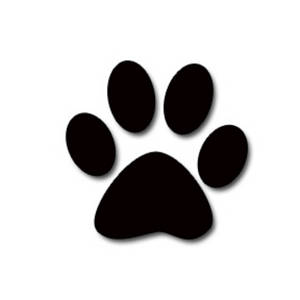 Dixon Middle SchoolRegistration HoursNew Student Registration(new to Provo School District)Monday, August 5  –  8:00am – 2:00pmNew Student OrientationTuesday, August 6 – 8:30-11:30am or 12:30-3:30pmWalk-In RegistrationWednesday-Thursday, August 7-8 – 8:00am-2:00pmBack to School NightMonday, August 12 –  4:00pm-6:00pmSchool Starts7th Grade Only – Thursday, August 15, 8:00amAll Students – Friday, August 16, 8:00am